Přihláška na letní příměstský táborPříjmení a jméno dítěte:............................................................................................................ Příjmení a jméno matky / otce:................................................................................................... Bydliště:................................................................................................................................. Datum narození:............................................................Věk dítěte:..................................................... Škola..........................................................................Třída ................................................... Zdravotní pojišťovna ................................................................................................................ Telefon /nejlépe všechny kontakty/:............................... matka .................................otec E-mailová adresa: .................................................................................................................... ZDRAVOTNÍ OSOBNÍ DOTAZNÍK Uvedené osobní a zdravotní údaje o dítěti jsou nezbytně nutné pro zdravotníka, vedoucí a případné lékařské ošetření během pobytu. Slouží k předvídání možných komplikací a snaze jim předcházet tam, kde je to možné. Informace jsou přísně důvěrné a nebudou použity k jiným účelům! Jméno + telefonní kontakt dětského lékaře: ................................................................... ▪ Alergie na potraviny (ryby, ořechy, vejce, lepek, aj. ) ........................................................................................................................ ▪ Ostatní alergie – (seno, trávy, pyly, prach, roztoči, zvířecí srsti, slunce aj. ) ..................................................................................................................... ▪ Trvalá onemocnění dítěte (astma, diabetes, epilepsie) ........................................................................................................................ ▪ Užívání léků (název léků, dávkování) ........................................................................................................................ ▪ Jiná sdělení (strach ze tmy či z výšek, zdravotní dietní opatření, omezení denního režimu, aj.): ........................................................................................................................ Svým podpisem dávám souhlas se zpracováním a uchováním uvedených údajů v souladu se zákonem č. 101/2000 Sb., o ochraně osobních údajů, a to za účelem evidence účastníků akce. Souhlasím s fotografováním a pořizováním dalších audiovizuálních záznamů. V........................................dne........................ ............................................... podpis K pobytu na táboře je nutné také odevzdání prohlášení o bezinfekčnosti, které lze odevzdat až na táboře, s datem nástupu na tábor. Prohlášení zákonných zástupců dítěte – bezinfekčnost Prohlašuji, že ošetřující lékař nenařídil dítěti .......................................................................................... narozenému ...............................bytem..................................................................................... změnu režimu. Dítě nejeví známky akutního onemocnění /průjem, teplota apod./ a okresní hygienik ani ošetřující lékař nenařídil karanténní opatření. Není známo, že v posledních dvou týdnech přišlo dítě do styku s osobami, které onemocněly přenosnou nemocí. Dítě se je schopno zúčastnit letního pobytu v přírodě. Jsem si vědom/a právních důsledků, které by mě postihly, kdyby toto prohlášení bylo nepravdivé. Dne.............................................v………………………………………………………………………					podpis zákonných zástupců 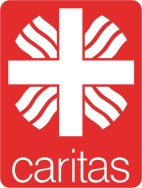 CHARITA KRALUPY NAD VLTAVOUSokolská 139, 278 01  Kralupy nad Vlt.Tel/fax: 606613018, e-mail: centrum@nasefarnost.cz,web: kralupy.charita.cz, IČO: 265 20 800